                 Клиентская служба в городе Алапаевске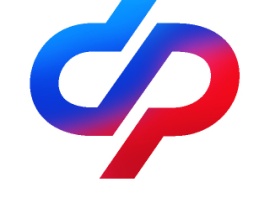  «Центр общения старшего поколения»ПЛАН МЕРОПРИЯТИЙ НА АПРЕЛЬ 2024Ждём Вас в Центре общения старшего поколения по адресу:г. Алапаевск, ул. Лесников 7, кабинет 203Записаться и задать вопросы НУЖНО по телефону 8 (34346) 3-07-06ДатаВремяМероприятие01.04.2024понедельник11-00Обучение компьютерной грамотности. Работа с мобильными приложениями02.04.2024вторник11-00Территория здоровьяЛекция: «Пяточная шпора. Как с ней жить и как лечить?»03.04.2024среда10-00Лечебно-физкультурная гимнастика04.04.2024четверг11-0014-00Мастер класс по плетению мочалокПрактическое занятие: скандинавская ходьба05.04.2024пятница10-0011-00Лечебно-физкультурная гимнастикаКино по пятницам. Караоке. Настольные игры08.04.2024понедельник11-00Обучение компьютерной грамотности. Работа с мобильными приложениями 09.04.2024вторник11-0012-00Информационная встреча (МВД). Как защитить себя от мошенников!Заседание клуба садоводов – любителей «У-Дача»10.04.2024среда10-00Лечебно-физкультурная гимнастика11.04.2024четверг11-0014-00Информационная встреча с представителем Дирекции единого заказчика.  Все  о предоставлении  субсидий на оплату жилого помещения и коммунальных услуг.  Актуальные вопросы и ситуации.Практическое занятие: скандинавская ходьба12.04.2024пятница10-0011-00Лечебно-физкультурная гимнастикаТерритория здоровья. Тема: «Возвращение здоровья и замедление старения»15.04.2024понедельник11-00Обучение компьютерной грамотности. Работа с мобильными приложениями16.04.2024вторник11-0012-00Территория здоровьяЛекция: «Низкий гемоглобин? Что делать?»Заседание клуба садоводов – любителей «У-Дача»17.04.2024среда10-00Лечебно-физкультурная гимнастика18.04.2024четверг11-0014-00Мастер класс по изготовлению садовых фигур из цементаПрактическое занятие: скандинавская ходьба19.04.2024пятница10-0014-00Лечебно-физкультурная гимнастикаПосещение новой экспозиции  музея ИЗО г.Алапаевска с мастер классом22.04.2024понедельник11-00Обучение компьютерной грамотности. Работа с мобильными приложениями23.04.2024вторник11-00Заседание клуба садоводов – любителей «У-Дача»24.04.2024среда10-0014-00Лечебно-физкультурная гимнастикаПрактическое занятие: скандинавская ходьба25.04.2024четверг11-00День весеннего именинника.26.04.2024пятница10-0011-00Лечебно-физкультурная гимнастикаКино по пятницам. Караоке. Настольные игры29.04.2024понедельник11-00Обучение компьютерной грамотности. Работа с мобильными приложениями30.04.2024вторник11-0012-00Территория здоровьяЛекция: «Операция по замене сустава. Можно ли ее избежать?»Плетение маскировочных сетей для СВО в ежедневном режиме с 9-00 до 16-00Плетение маскировочных сетей для СВО в ежедневном режиме с 9-00 до 16-00Плетение маскировочных сетей для СВО в ежедневном режиме с 9-00 до 16-00